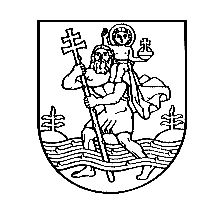 VILNIAUS MIESTO SAVIVALDYBĖSTARYBASPRENDIMASDĖL TARYBOS 2019-06-19 SPRENDIMO NR. 1-94 „DĖL SOCIALINĖS PARAMOS MOKINIAMS TEIKIMO VILNIAUS MIESTO SAVIVALDYBĖJE“ PAKEITIMO2023 m. gegužės 17 d. Nr. 1-20VilniusVadovaudamasi Lietuvos Respublikos socialinės paramos mokiniams įstatymu, Vilniaus miesto savivaldybės taryba  n u s p r e n d ž i a: Pakeisti Vilniaus miesto savivaldybės tarybos 2019 m. birželio 19 d. sprendimą Nr. 1-94 „Dėl socialinės paramos mokiniams teikimo Vilniaus miesto savivaldybėje“:1.1. išdėstyti 2 punktą taip:„2. Pavesti Vilniaus miesto savivaldybės administracijos direktoriui kontroliuoti, kaip vykdomos šio sprendimo 1 punktu patvirtintų tvarkų aprašų nuostatos.“;pakeisti nurodyto sprendimo 1.1 papunkčiu patvirtintą Socialinės paramos mokiniams teikimo tvarkos aprašą:1.2.1. išdėstyti 4 punktą taip:„4. Tvarkos aprašu privalo vadovautis Vilniaus miesto savivaldybės administracijos (toliau – Administracija) Socialinių išmokų skyrius (toliau – Socialinių išmokų skyrius), Administracijos Švietimo aplinkos skyrius (toliau – Švietimo aplinkos skyrius), Savivaldybės bendrojo ugdymo mokyklos, profesinio mokymo įstaigos, ikimokyklinio ugdymo mokyklos ar kiti švietimo teikėjai (išskyrus laisvąjį mokytoją) ir įstatymų nustatytais atvejais Savivaldybės teritorijoje veikiančios valstybinės mokyklos bei nevalstybinės bendrojo ugdymo mokyklos, profesinio mokymo įstaigos, ikimokyklinio ugdymo mokyklos ar kiti švietimo teikėjai (išskyrus laisvąjį mokytoją), veikiantys Savivaldybės teritorijoje (toliau kartu – mokyklos arba mokykla).“;1.2.2. išdėstyti 9.6 papunktį taip:„9.6. kai bent vienas iš bendrai gyvenančių asmenų ar vienas gyvenantis asmuo yra asmuo su negalia.“;1.2.3. išdėstyti 10.3 papunktį taip:„10.3. kai bendrai gyvenantys asmenys augina tris ir daugiau vaikų ir vienas iš bendrai gyvenančių asmenų (vienas iš tėvų ar vaikų) yra asmuo su negalia;“1.2.4. išdėstyti 14 punktą taip:„14. Tvarkos aprašo 9, 10 ir 29 punktuose nustatytais atvejais bendrai gyvenančių asmenų ar vieno gyvenančio asmens gyvenimo sąlygos tikrinamos ir buities ir gyvenimo sąlygų patikrinimo aktas surašomas mero nustatyta tvarka.“;1.2.5. išdėstyti 20 punktą taip:„20. Pareiškėjas prašymą-paraišką dėl mokinio nemokamo maitinimo gali pateikti ir mokyklos, kurioje mokinys mokosi ar kuri organizuoja vasaros poilsio stovyklas, administracijai. Mokyklos administracija gautą pareiškėjo užpildytą prašymą-paraišką ne vėliau kaip kitą darbo dieną perduoda Socialinių išmokų skyriui paštu arba atvykus į Savivaldybės bendrą klientų aptarnavimo centrą.“;1.2.6. išdėstyti 25 punktą taip:„25. Jeigu pareiškėjas per Tvarkos aprašo 24 punkte nustatytą terminą nepateikia Socialinių išmokų skyriui trūkstamų dokumentų, Socialinių išmokų skyrius priima sprendimą neskirti paramos mero tvirtinamo Socialinės paramos mokiniams skyrimo ir mokėjimo tvarkos aprašo (toliau – Paramos mokiniams skyrimo ir mokėjimo tvarkos aprašas) nustatyta tvarka.“;1.2.7. išdėstyti 331 punkto pirmąją pastraipą taip:„331. Nemokamas maitinimas ir (ar) parama mokiniams, nustatyti Tvarkos aprašo 10 punkte, neskiriami, o paskirtas nemokamas maitinimas nutraukiamas Paramos mokiniams skyrimo ir mokėjimo tvarkos aprašo nustatyta tvarka:“;1.2.8. išdėstyti 37 punktą taip:„37. Nemokamas maitinimas Savivaldybės mokyklose ir nevalstybinėse mokyklose, veikiančiose Savivaldybės teritorijoje, organizuojamas Savivaldybės tarybos patvirtinto Mokinių nemokamo maitinimo Savivaldybės ir nevalstybinėse mokyklose tvarkos aprašo nustatyta tvarka.“;pakeisti nurodyto sprendimo 1.2 papunkčiu patvirtintą Mokinių nemokamo maitinimo Savivaldybės ir nevalstybinėse mokyklose tvarkos aprašą:1.3.1. išdėstyti 4 punktą taip:„4. Tvarkos aprašu privalo vadovautis Vilniaus miesto savivaldybės administracijos (toliau Administracija) Švietimo aplinkos skyrius (toliau – Švietimo aplinkos skyrius), Administracijos Socialinių išmokų skyrius (toliau – Socialinių išmokų skyrius), Administracijos Apskaitos skyrius (toliau – Apskaitos skyrius), biudžetinė įstaiga Vilniaus miesto socialinių paslaugų centras 
(toliau – Socialinių paslaugų centras), biudžetinė įstaiga „Skaitlis“ (toliau – BĮ „Skaitlis“), Vilniaus miesto savivaldybės (toliau – Savivaldybė) bendrojo ugdymo mokyklos, ikimokyklinio ugdymo mokyklos ar kiti švietimo teikėjai (išskyrus laisvąjį mokytoją) ir nevalstybinės bendrojo ugdymo mokyklos, ikimokyklinio ugdymo mokyklos ar kiti švietimo teikėjai (išskyrus laisvąjį mokytoją), veikiantys Savivaldybės teritorijoje, (toliau kartu – mokyklos arba mokykla).“;1.3.2. išdėstyti 8.1 papunktį taip:„8.1. Tvarkos aprašo 7.1 papunktyje nustatytos išlaidos Savivaldybės mokyklų ir nevalstybinių mokyklų, veikiančių Savivaldybės teritorijoje, mokiniams finansuojamos iš tikslinės dotacijos Savivaldybės biudžetui;“1.3.3. išdėstyti 8.2 papunktį taip:„8.2. Tvarkos aprašo 7.2 papunktyje nustatytos išlaidos finansuojamos iš Savivaldybės biudžeto lėšų (Savivaldybės mokykloms) ir nevalstybinių mokyklų lėšų (nevalstybinėms mokykloms, veikiančioms Savivaldybės teritorijoje);“1.3.4. išdėstyti 14 punktą taip:„14. Nemokamą maitinimą mokyklose administruoja Švietimo aplinkos skyrius ir BĮ „Skaitlis“.“;1.3.5. išdėstyti 23 punktą taip:„23. Socialinių paslaugų centras tikrina bendrai gyvenančių asmenų ar vieno gyvenančio asmens gyvenimo sąlygas ir surašo buities ir gyvenimo sąlygų patikrinimo aktus.“;1.3.6. išdėstyti 25 punkto pirmąją pastraipą taip:„25. BĮ „Skaitlis“:“;1.3.7. išdėstyti 26 punktą taip:„26. Apskaitos skyrius lėšas, skirtas mokinių nemokamam maitinimui, perveda į mokyklos, kurioje mokinys mokosi, buhalteriją pagal mokyklos, dirbančios su Finansų valdymo ir apskaitos sistema (toliau – FVAS), arba BĮ „Skaitlis“ pateiktas paraiškas, o mokykloms, turinčioms savarankišką buhalteriją ir nedirbančioms su FVAS, bei nevalstybinėms mokykloms – pagal Švietimo aplinkos skyriaus pateiktą suvestinę, parengtą pagal šių mokyklų pateiktus mokinių nemokamo maitinimo žurnalus.“;1.3.8. išdėstyti 27.3.1 papunktį taip:„27.3.1. Savivaldybės mokyklos, kurių buhalterinė apskaita tvarkoma centralizuotai, pateikia BĮ „Skaitlis“ užpildytą, mokyklos vadovo ar jo paskirto atsakingo asmens pasirašytą praėjusio mėnesio mokinių nemokamo maitinimo žurnalą;“1.3.9. išdėstyti 27.3.3 papunktį taip:„27.3.3. nevalstybinės mokyklos Švietimo aplinkos skyriui elektroniniu paštu pateikia užpildytą, mokyklos vadovo ar jo paskirto atsakingo asmens pasirašytą praėjusio mėnesio mokinių nemokamo maitinimo žurnalą;“pakeisti nurodyto sprendimo 1.3 papunkčiu patvirtintą Paramos mokinio reikmenims įsigyti tvarkos aprašą:1.4.1. išdėstyti 4 punktą taip:„4. Tvarkos aprašu privalo vadovautis Vilniaus miesto savivaldybės administracijos (toliau – Administracija) Švietimo aplinkos skyrius (toliau – Švietimo aplinkos skyrius), Administracijos Socialinių išmokų skyrius (toliau – Socialinių išmokų skyrius), Administracijos Apskaitos skyrius (toliau – Apskaitos skyrius), biudžetinė įstaiga Vilniaus miesto socialinių paslaugų centras (toliau – Socialinių paslaugų centras) ir nevyriausybinės organizacijos, teikiančios socialinės priežiūros paslaugas šeimoms, patiriančioms socialinės rizikos veiksnius, su kuriomis Administracija yra sudariusi biudžeto lėšų naudojimo sutartis (toliau – nevyriausybinės organizacijos).“;1.4.2. išdėstyti 9.2 papunkčio pirmąją pastraipą taip:„9.2. nepinigine forma, jeigu mokinys patiria socialinę riziką arba mokinį augina bendrai gyvenantys asmenys, patiriantys socialinę riziką, išskyrus atvejį, kai atvejo vadybininkas, koordinuojantis atvejo vadybos procesą, o kai atvejo vadyba netaikoma, – socialinis darbuotojas, dirbantis su asmenimis, patiriančiais socialinę riziką, rekomenduoja paramą mokinio reikmenims įsigyti teikti pinigine forma, pervesdama lėšas Socialinių paslaugų centrui, kuris:“;1.4.3. išdėstyti 13.2 papunktį taip:„13.2. Tvarkos aprašo 9.2 papunktyje nurodytu atveju į Socialinių paslaugų centro atsiskaitomąją sąskaitą banke.“;1.4.4. išdėstyti 14 punkto pirmąją pastraipą taip:„14. Socialinių paslaugų centras:“.Nustatyti, kad šio sprendimo 1.2.2 ir 1.2.3 papunkčiai įsigalioja 2024 m. sausio 1 d.MerasValdas Benkunskas